Preterite Tense is one of the 2 past tenses in Spanish!!                                         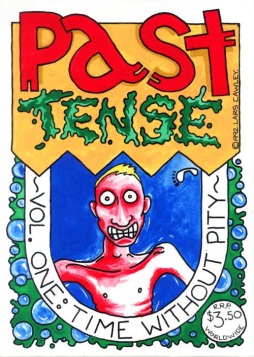 We use preterite to talk about1.2.3.4.Look at these sentences, can you figure out what the AR preterite verb conjugations are?Yo bailé con mis amigas el fin de semana pasada.Ayer tú practicaste el español con Sanchez. Natalia descansó anoche. Jorge pescó con su familia el sábado pasado. Mis amigos y yo nadamos en el océano Pacifico el verano pasado. Vosotros hablasteis en español mucho ayer.Los estudiantes de español 2 cantaron la canción de cumpleaños. PRETERITE AR verb CONJUGATIONSYO						NOSOTROSTÚ						VOSOTROSÉL ELLA						ELLOSUD.						UDS. Look at these sentences, can you figure out what the ER and IR preterite verb conjugations are?Yo  comí con mis amigos anoche en ChipotleAyer tú  escribiste una carta en español. Natalia corrió  ayer en el entrenamiento. Jorge bebió leche de chocolate con su sandwich.  Mis amigos y yo asistimos a un concierto de Drake el verano pasado. Vosotros  subisteis la montaña.  Los estudiantes de español 2 comieron freezie pops.  PRETERITE ER and IR verb CONJUGATIONSYO						NOSOTROSTÚ						VOSOTROSÉL ELLA						ELLOSUD.						UDS. Using AR / ER / IR verbs in the past finish the sentences!!El lunes pasado yo…..El martes pasado Señora …..El miércoles pasado nosotros….El jueves pasado Ariana y María….El viernes pasado los estudiantes de español 2….El fin de semana pasado Baby y sus amigos…..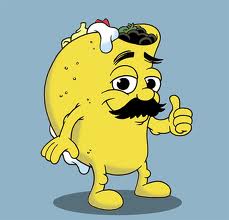 Thankfully they are the same!  WHEW!  Take a look at these sentences!Yo fui a Dippin Dots.   Fue lunes por la noche. Sanchez, Javi y yo fuimos a la playa para descansar.   ¡Fue fabuloso!Josefina y Sofia fueron a la casa de Sanchez porque fue su cumpleaños.  Preterite SER ConjugationsSER =YO					NOSOTROSTÚ					VOSOTROSÉL 	ELLA					ELLOSUD.					UDS. Preterite IR  ConjugationsIR =YO					NOSOTROSTÚ					VOSOTROSÉL 	ELLA					ELLOSUD.					UDS. 